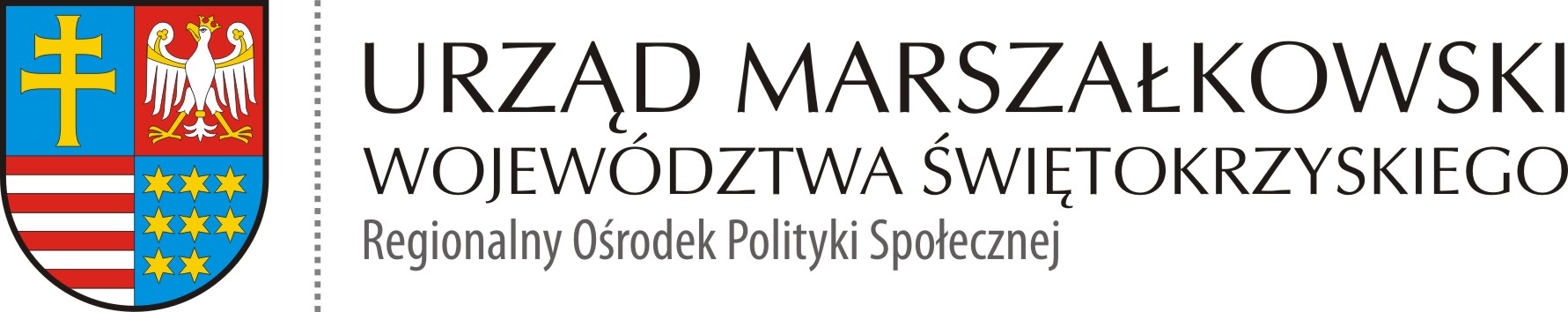 ROPS-II.052.2.13.2020  													Kielce 12.10.2020 r.ZESTAWIENIE OFERT – załącznik nr 1 do protokołu z dnia 12.10.2020 r.Usługa organizacji i przeprowadzenia treningu umiejętności dnia codziennego/prowadzenia gospodarstwa domowego, umiejętności kulinarnych oraz kompetencji społecznych i ekonomicznych dla osób/rodzin/grup objętych testowaniem 
w ramach projektu socjalnego gminy Bogoria w związku z realizacją projektu partnerskiego pn. „Liderzy kooperacji”W wyniku zapytania ofertowego dotyczącego realizacji usługi organizacji i przeprowadzenia treningu umiejętności dnia codziennego/prowadzenia gospodarstwa domowego, umiejętności kulinarnych oraz kompetencji społecznych i ekonomicznych dla osób/rodzin/grup objętych testowaniem w ramach projektu socjalnego gminy Bogoria w związku z realizacją projektu partnerskiego pn. „Liderzy kooperacji” została złożona jedna oferta. Oferta złożona przez: Lokalną Grupę działania Białe Ługi, Trzemosna 27, 26-021 Daleszyce, spełnia wszystkie wymagania Zamawiającego. W klasyfikacji punktowej zgodnej z zapytaniem ofertowym otrzymuje ocenę – 100 punktów.Sporządzający:Agata Żuława - ………………. …Akceptujący :Mariusz Brelski - ………………. ..Lp.Nazwa i adres WykonawcyWarunki udziału w postępowaniuCena (C)max. 70 pktDoświadczenie zawodowe (D)max. 30 pktLiczba punktów ogółemC+DUWAGI1Lokalna Grupa Działania Białe Ługi, Trzemosna 27, 26-021 DaleszyceSpełnia5 520,00Powyżej 9100-1Liczba punktówLiczba punktów7030100-